Таблица для размещения информации на сайте№ФИО педагога/тех.персоналаНаименование организации, должностьФото3*4Нагрузка и расписание№ приказа и дата назначенияКакую категорию имеет, приказ № дата присвоения, наличие сертификатовСведения о передвижении по образовательным учреждениям (приказ об увольнении №, дата, куда был трудоустроен)1Жусупова Райгуль Аягановна КГУ ОШ с.АйдаболИ.о директора школы Учитель химии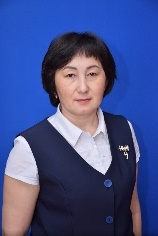 Заместитель директора по УР 1 ставка, учитель химии 9 часовПн-пт с 9.00-18.00Приказ № 88От 29.08.2016 гПриказ №42 от 21.08.1998гПедагог -исследователь Приказ ГУ «Отдела образования по Зерендинскому району» № 13 от 01.02.2021г.Приказ по ГУ «Управление образования Акмолинской области» № 255 от 28.12.2018гСертификат АОО «Назарбаев интеллектуальные школы» Центр педагогического мастерства «Урок химии в школе: фокусы и стратегии улучшений»2022г, 2bb5e183f2Озиева Асет Ахметовна Зам. директора по ВР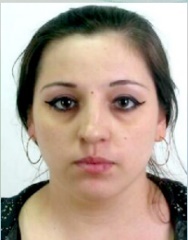 Заместитель директора по ВР 1 ставка Пн-пт с 9.00-18.00, учитель начальных классов 4 часаВт.- 5урок,Ср.-4урокЧт.- 4урокПт.- 4урокПриказ №2 От 01.09.2022гпедагог Сертификат  АО «Национальный центр повышения квалификации «Өрлеу» «Современные подходы к управлению воспитательным процессом в условиях обновления содержания образования» 2022г №05327323Байкануров Кайрат ИсаевичКГУ ОШ с.Айдабол учитель НВТП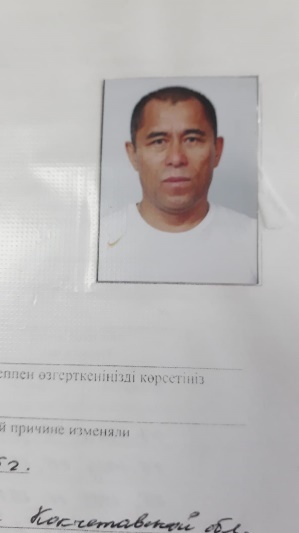 1 ставка организатор НВТП, 3 часа НВТППн-пт с 9.00-18.00И.о.директора школы, Организатор НВТППриказ №6 от 01.09.2014г II категория Приказ по КГУ «Айдабульская СШ» №25 от 28.03.2018г.Сертификат  некомерческое акционерное общество № CPR-00024471613 от 15.03.2023 Курсы переподготовки «Физическая культура и начальная военная подготовка»4Байконурова Батима Амангельдиновна КГУ ОШ с. Айдаболучитель истории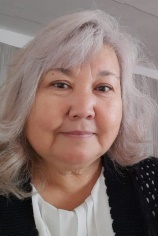 22 часа,Пн.- 1, 3-6 урок,Вт.- 1, 5,6 урок,Ср.-2,4,5,7урокЧт.- 1,4,6,7 урокПт.- 1,2,4,6 урокПриказ РОНО № 21 от 01.08. 1990гПедагог- исследовательПриказ по ГУ «Управление образования» № 170 ж/к от 31.12.2020гАО НЦПК «Өрлеу» 2022г «Организация работы по профилактики терроризма и религиозного экстремизма в молодежной среде» №5Мищерина Нина Федоровна   Учитель биологии и географии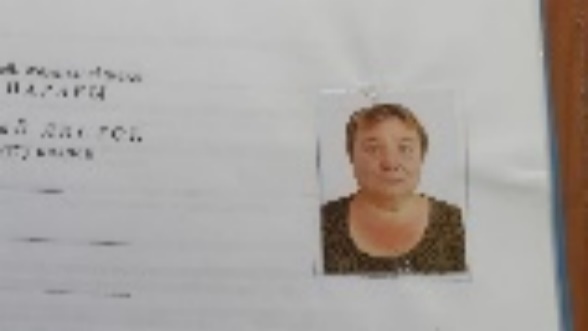 20 часов, Пн.- 1,3, 5 урок,Вт.- 1-4 урок,Ср.-1-3, 5урокЧт.- 1-7 урокПриказ РОНО № 49 от 17.08.1987гПедагог- исследовательПриказ по ГУ «Управление образования Акмолинской области № 114 Сертификат  АО «Национальный центр повышения квалификации «Өрлеу»«Развитие предметных компетенций учителей географии по сложным темам 10-11 классов» 2022г, № 05354896Мищерина Ольга ВладимировнаУчитель геграфииПсихолог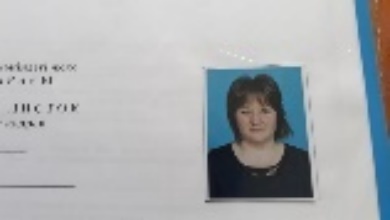 1ставка педагог-психологПн-пт с 9.00-18.00, учитель географииВт.- 5 урок,Ср.- 6,7 урок,Пт.- 1,3,4 урокПриказ № 4 от 31.08.2010гПедагог,Сертификат  АО «Национальный центр повышения квалификации «Өрлеу»«Развитие профессиональных компетенций учителя географии 2022г№ 0506313Казахстанский центр Переподготовки и Повышения Квалификации«Иклюзивное образование в общеобразовательных организациях образования»2022г, № 10000577Хабди Дамеля Учитель начальных классов 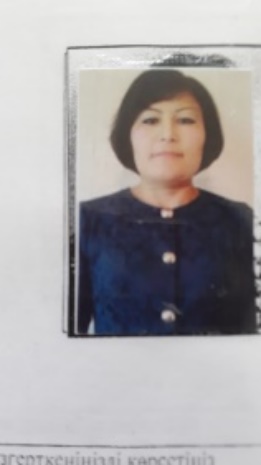 21 час, Пн.- 1-4 урок,Вт.- 1,3,4,6 ур,Ср.-1,2,4,5урокЧт.- 1-3,5 урокПт.- 1-3,5 урокПриказ №1 от 31.08.2004гПедагог –эксперт Приказ по ГУ «Отдела образования» по Зерендинскому району№383 от 31.12.2019гСертификат  АО «Национальный центр повышения квалификации «Өрлеу»  «Бастауыш мектеп пәндерінің күрделі тақырыптарын меңгеру»2022г  №04346318Достанбекова Айнаш Аманбаевна Учитель казахского языка и литературы 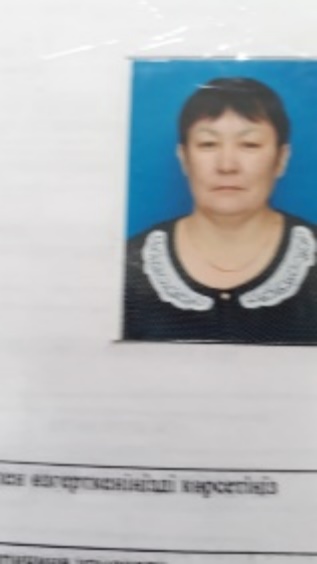 20 часов,Пн.- 2,6 урок,Вт.- 1-3,7ур,Ср.-1-3, 5урокЧт.- 1-6 урокПт.- 1-6 урокПриказ № 13от от 01.04.2005 гПедагог – эксперт Приказ по ГУ «Отдела образования» по Зерендинскому району№383 от 31.12.2019гСертификат  АО «Национальный центр повышения квалификации «Өрлеу»«Қазақ тілі мен әдебиеті» пәні бойынша педагогтердің пәндік құзыреттіліктерін дамыту 2023ж № 06374629Елюбаева Гайша Ищановна Учитель математики 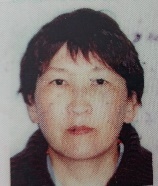 26 часов,Пн.- 1-5 урок,Вт.- 1-5 ур,Ср.-1-5урокЧт.- 1-6урокПт.- 1-5 урокПриказ №34 от 05.12.2012г Педагог- эксперт Приказ по ГУ «Управление образования по Акмолинской области» №110-ж/қ от 31.08.2022 Сертификат  АО «Национальный центр повышения квалификации «Өрлеу» «Развитие пофессиональных компетенций учителя математики»2022 г № 043473310Достанбеков Канат Уланович Учитель историиУчитель казахского языка и литературы 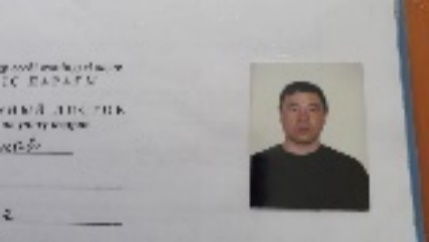 19 часов,Пн.- 4-6 урок,Вт.- 5-7 урок,Ср.-1,5-7урокЧт.- 2-4,6 урокПт.- 1,2,4,6 урокПриказ №20От 19.08.2002гПедагог-эксперт  Приказ по ГУ «Отдел образования» Зерендинского района № 144 от 14.08.2020г.Педагог - модераторПриказ по КГУ «ОШ села Айдабол» № 35 от 30.04.2021г.Сертификат  АО «Национальный центр повышения квалификации «Өрлеу»«Қазақ тілі» және «Қазақ әдебиеті» пәні мұгалімдерінің кәсібі құзыреттіліктерін дамыту» 2021 ж№ 0434492Сертификат  АО «Национальный центр повышения квалификации «Өрлеу»«Развитие профессиональных компетенций учителей предмета «Всемирная история» 2022г № 043468611Литвиненко Ирина Павловна Учитель аглийского языка 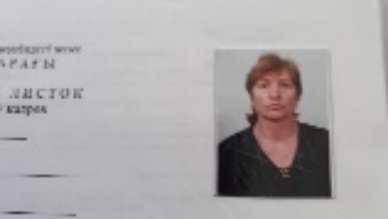 24 часа,Пн.- 1-6 урок,Вт.- 1-6 ур,Чт.- 1-7 урокПт.- 1,2,4,5,6 урокПриказ РОНО № 19От 25.08.1992гПедагог- эксперт Приказ по ГУ «Управление образования» Акмолинской области№152 от 13.08.2020гСертификат  АО «Национальный центр повышения квалификации «Өрлеу»«Использование цифровых ресурсов в преподовании предметов»  2023г № 063670412Бехтгольд Марина Алексеевна Учитель художественного труда 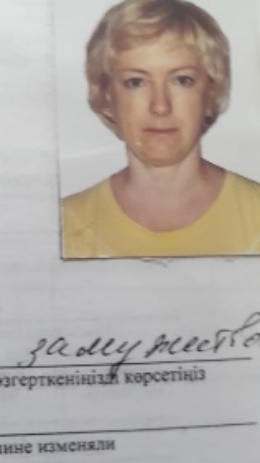 20 часов,Пн.- 1-6 урок,Вт.- 4-7 ур,Ср.-6,7урокЧт.-6,7 урокПт.- 4-7 урокПриказ №5 от 31.08.2010гПедагог – эксперт приказ по ГУ « Отдел образования» Зерендинского  района № 399 от 25.12.2018гСертификат  АО «Национальный центр повышения квалификации «Өрлеу» «Повышение профессиональной компетентности педагогов в сфере дизайна и художественного моделирования» 2023г№ 063694513Аубакирова Гульнар УалиденовнаУчитель русского языка и литературы Учиттель казахского и литературы 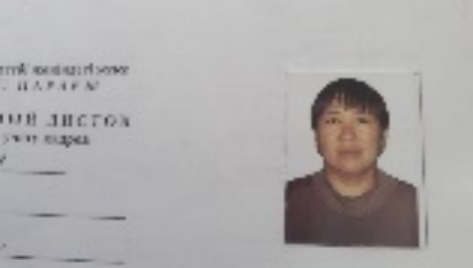 20 часов,Пн.- 1,2,5 урок,Вт.- 2-4,5,7 ур,Ср.-1-6 урокЧт.- 1-3,5 урокПт.- 2,3,4,6 урокПриказ № 8От 01.09.2016гПедагог – эксперт Приказ по ГУ «Отдел образования» Зерендинского района № 399 от 25.12.2018г.Сертификат  АО «Национальный центр повышения квалификации «Өрлеу»«Қазақ тілі» және «Қазақ әдебиеті» пәні мұгалімдерінің кәсібі құзыреттіліктерін дамыту» 2022г № 0435458Сертификат  АО «Национальный центр повышения квалификации «Өрлеу»«Развитие предметных компетенций учителей русского языка и литературы»в освоении сложных тем в 5-9 классах» 2023г № 063561214Мукушева Арaйлым Онгаровна Учитель начальных классов 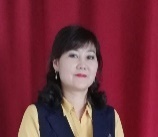 21 час,Пн.- 1-5 урок,Вт.- 1-4 урок,Ср.-1-5урокЧт.- 1-5 урокПт.- 1-5 урокПриказ № 47От 14.08.2006гПедагог- эксперт Приказ по ГУ «Отдел образования» Зерендинского района №383 от 31.12.2019гСертификат  АО «Национальный центр повышения квалификации «Өрлеу» «Басауыш сынып мұгалімдерінің Математика, Қазақ тілі, және Әдебиеттік оқу пәндері бойынша пәндік құзыреттіліктерін дамыту» 2023г № 0538843715Суворкова Светлана АнатольевнаУчитель начальных классов 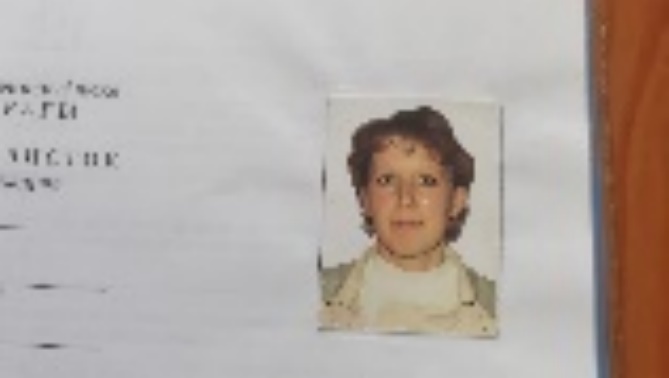 24 часа,1 сменаПн.- 1-3 урок,Вт.- 1-3 ур,Ср.-1-3урокЧт.- 1-2 урокПт.- 1-2 урок2 сменаПн.- 1 урок,Вт.- 1,2,4 ур,Ср.-1,2урокЧт.- 1-3 урокПт.- 1,2урокПриказ №1 от 01.09.2012гПедагог –эксперт Приказ по ГУ «Отдел образования» Зерендинского района № 383 от 31.12.2019гСертификат  АО «Национальный центр повышения квалификации «Өрлеу»  «Изучение сложных тем предметов учебного плана начальной школы» 2021 г, № 043451916Жанабергенов Ринат Елюбаевич Учитель информатики 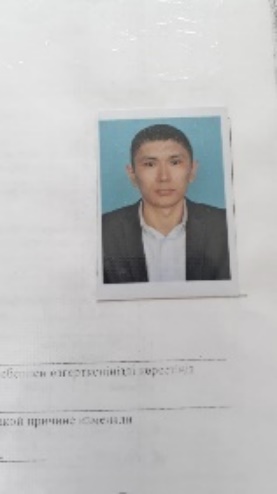 20 часов,1 сменаПн.- 3,5,6 урок,Вт.- 1,3,4-7 ур,Ср.-3-7 урокЧт.- 3,6,7 урокПт.- 7 урок2 сменаПн.- 2,3 урок,Приказ № 20 от 20.10.2014гПедагог – эксперт Приказ по ГУ «Отдел образования» Зерендинского района № 383 от 31.12.2019гСертификат  АО «Национальный центр повышения квалификации «Өрлеу»«Развитие предметных компетенций учителей информатики по сложны темам дисциплины в 5-9 классах» 2022г № 053558717Габбасова Айнур Асхаровна  Учитель математики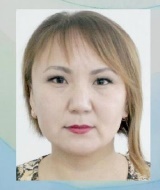 20 часов,Пн.- 1-4 урок,Вт.- 1-4 ур,Ср.-1-4урокЧт.- 1-5 урокПт.- 1-4 урокПриказ №1 от 01.09.2008гПедагог- модераторПриказ по КГУ «Айдабульская СШ»  №28 от 19.12.2018г.Сертификат  АО «Национальный центр повышения квалификации «Өрлеу»«Использование цифровых ресурсов в преподовании предметов»  2023г 18Букенова Гульжанат Куанышбаевна Учитель биологии и химии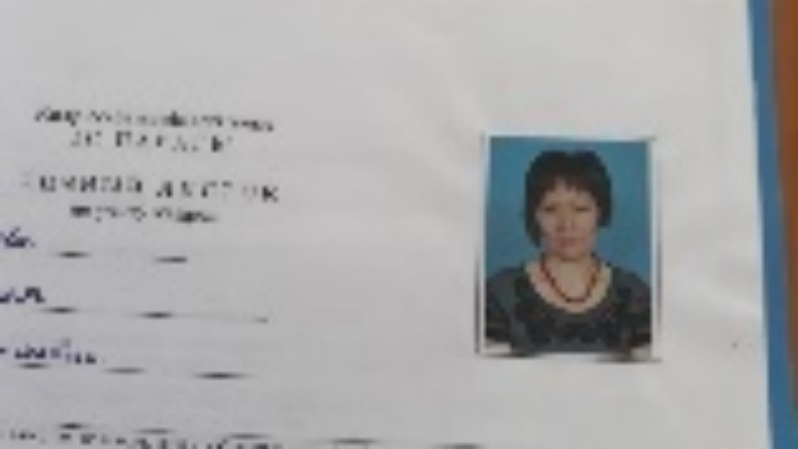 16 часов,Пн.- 1,2,6 урок,Ср.-1-7 урокПт.- 1,5,6 урокПриказ № 3 от 01.09.2012Педагог- эксперт Приказ по ГУ «Отдел образования» Зерендинского района №383 от 31.12.2019гСертификат «Өрлеу» БАҰО» АҚ филиалы «»ҚР Білім беру жүйесінің басшы және ғылыми- педагогикалық қызметкерлерінің біліктілігін арттыратын республикалық институты»«Химия» и «Естествознание» 2021гБЖ № 006829Сертификат Филиал Центра педагогического мастерства в г. Кокшетау Курсы по образовательной программе повышения квалификации педагогических кадров про предмету «Биология» в рамках обновления содержания среднего образования Республики Казахстан в объеме 80 академических часов2021г № БЖ №00074819Махатова Зарина ДулатовнаУчитель казахского языка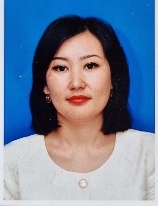 22 часа,Пн.- 1-4 урок,Вт.- 1, 3-6 ур,Ср.-1-4урокЧт.- 1-5 урокПт.- 1-4 урокПриказ №4 от 01.09.2012гПедагог- эксперт Приказ по ГУ «Отдела образования»Зерендинского района №144 от 14.08.2020гСертификат  АО «Национальный центр повышения квалификации» «Қазақ тілі» және «Қазақ әдебиеті» пәні педагогтерінің базалық және пәндік құзыреттліктерін дамыту (5-9 сынып)2022ж № 053546720Жилкайдаров Азамат КуанышбековичУчитель физической культуры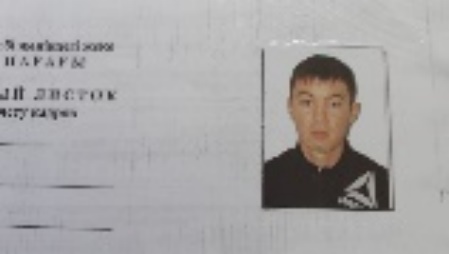 24 часа1 сменаПн.- 3,4,6 урок,Вт.- 3,6,7 ур,Ср.-1,2,4,6урокЧт.- 1-3,5,7 урПт.- 2,3,5-7 ур2 сменаПн.- 4 урок,Вт.- 5 урок,Чт.- 5 урокПриказ №5 от 01.09.2018гПедагог- модераторПриказ по КГУ «Пухальская ОШ» №42 от 30.07.2018гРГКП «Национальный научно- практический центр физической культуры»  «Развитие профессиональных компетенций и навыков педагога физической культуры»  2022г №0000355221Слепцова Светлана Викторовна Учитель физики и математики 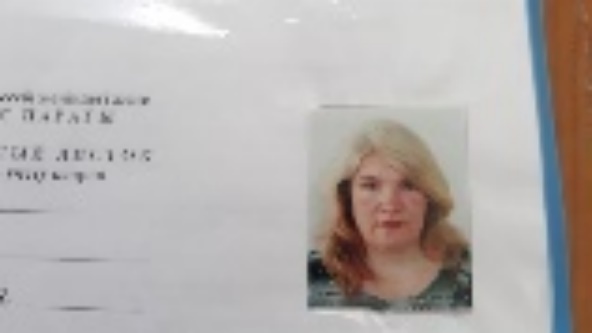 21 час,Пн.- 1-4 урок,Вт.- 1-4,6 урок,Ср.-1-4урокЧт.- 3-5 урокПт.- 1, 3-5 урокПриказ РОО№36От 16.08.1993гПедагог – модератор Приказ по ГУ «Отдел образования по Зерендинскому району»№373 от 31.08.2023Сертификат Филиал Центра педагогического мастерства в г. Кокшетау Курсы по образовательной программе повышения квалификации педагогических кадров про предмету «Математика» в рамках обновления содержания среднего образования Республики Казахстан в объеме 80 академических часов2019г№ БЖ №01424322Тлеубаева Анар Батауовна Учитель начальных классов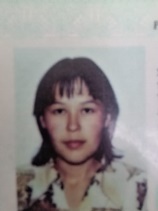 19 часов,Пн.- 1-3 урок,Вт.- 1-4 ур,Ср.-1-4урокЧт.- 1-4 урокПт.- 1-3 урокПриказ № 4 от 02.08.2011гПедагог-модераторПриказ по КГУ «Айдабульская СШ» № 65 от 28.06.2019гСертификат  АО «Национальный центр повышения квалификации «Өрлеу» «Бастауыш мектеп пәндерінің кұрделі тақыраптарын меңгеру»2022г, № 043462923Чванина Елена Анатольевна Учитель русского языка и литературы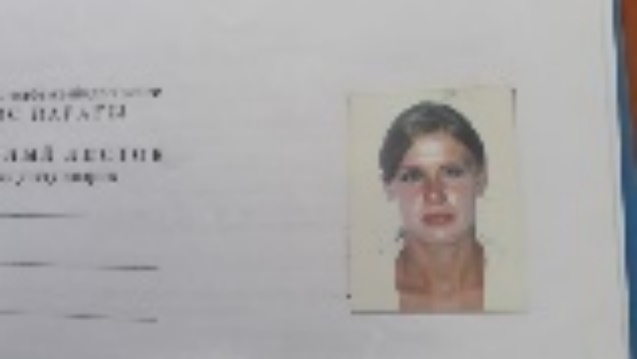 26 часов,Пн.- 1-5 урок,Вт.- 1-6 ур,Ср.-1-5урокЧт.- 1-5 урокПт.- 1-5 урокПриказ № 2От 1.09.2012гПедагог- эксперт Приказ по ГУ «Отдел образования»Зерендинского района №144 от 14.08.2020г Сертификат  АО «Национальный центр повышения квалификации «Өрлеу»«Развитие профессиональных компетенций учителя русского языка и литературы 2021г№040595524Карипова Асем Амангельдиновна Учитель казахского языка и литературы 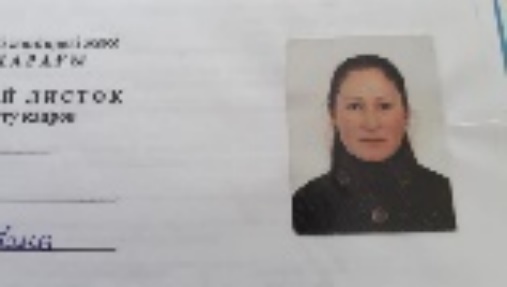 18 часов,1 сменаПн.- 3 урок,Вт.- 2 ур,Ср.-2-4урокЧт.- 1-3, 5 урокПт.- 1-3,5 урок2 сменаПн.- 2 урок,Вт.- 3, 4 ур,Ср.-1урокЧт.- 4 урокПт.- 2 урокПриказ № 103 от 31.08.2017г Педагог –модератор Приказ по КГУ « Айдабульская СШ» №92 от 30.07.2020гСертификат АОО «Назарбаев интеллектуальные школы» Центр педагогического мастерства «Урок казахского языка и литературы в школе: фокусы и стратегии улучшений» 2022г, 370ecf0a325Мухамеджанова Гаухар Борамбаевна Учитель английского языка 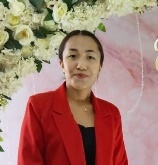 20 часов,1 сменаВт.- 1-6 урок,Ср.- 1,3,4,6 ур,Чт.- 4,5 урокПт.- 1-5 урок2 сменаВт.- 1урок,Чт.- 3 урокПриказ №2 от 01.09.2015гПедагогСертификат АОО «Назарбаев интеллектуальные школы» Центр педагогического мастерства «Урок английского  языка и литературы в школе: фокусы и стратегии улучшений» 2022г, 2d0359d0226Асылтасова Жанбота Маратовна Учитель историиМетодист мини центра 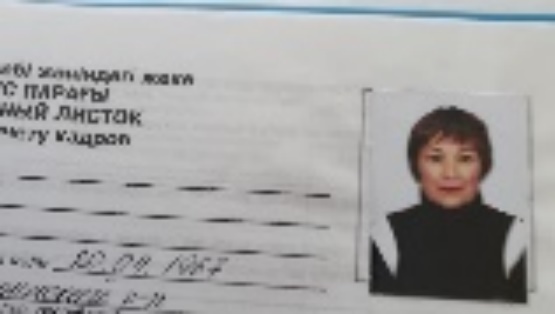 1 ставка делопроизводитель9.00-18.00Методист мини центра 0,5 ставки9.00- 13.00Учитель истории 3 часаПн.- 4 урок,Вт.- 2 урок,Ср.-3 урокПриказ №11 от 3.09.2018гПедагогСертификат  АО «Национальный центр повышения квалификации»«Развитие предметных компетенций» учителей истории (5-9 классы)»2023г № 0635637Республиканский научно- методический образовательный центр «Нурсултан» «Обучению модели 4к  включение ребенка с особыми образовательными потребностями» в учебно –воспитательный процесс инклюзивного образования в дошкольной организации»2022 г 27Шекерімов Қуаныш ТәліпбайұлыУчитель физической культуры 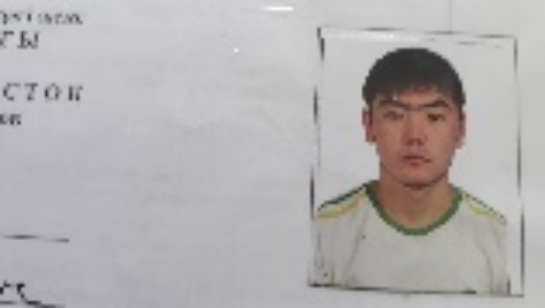 21 час,1 сменаПн.- 5,6 урок,Вт.- 2,4-7 ур,Ср.-2-7урокЧт.- 3-7 урокПт.- 4-6 урок2 сменаСр.-4 урокЧт.- 5 урокПт.- 4 урокПриказ №14 от 01.09.2016гПедагог- модератор приказ по КГУ « Айдабульская СШ» № 28 от 19.12.2018гРГКП «Национальный научно- практический центр физической культуры»  «Развитие профессиональных компетенций и навыков педагога физической культуры»  2023г № 0000548628 Тищенко Вероника Владимировна Учитель русского языка и литературы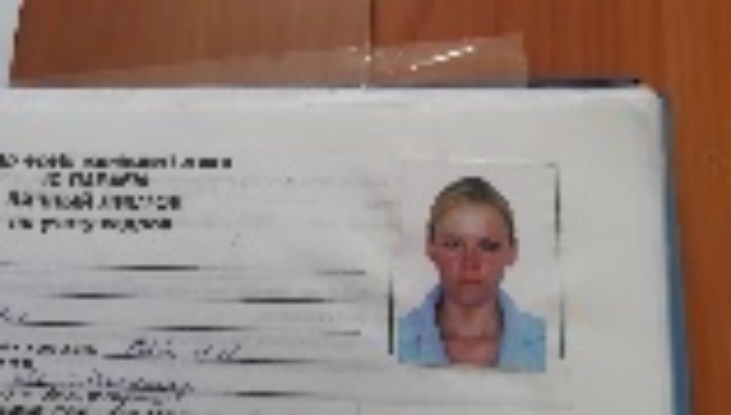 Декретный отпускПриказ №4 от 01.09.2014г2 –ая категория Приказ КГУ «Айдабульская СШ» №25 от 28.03.2018гСертификат  АО «Национальный центр повышения квалификации «Өрлеу»«Развитие профессиональных компетенций учителя русского языка и литературы 2022г № 043481729Хисина Мадина Бериковна Учитель предшколы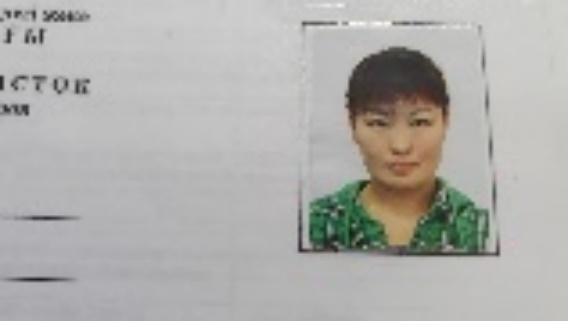 22 часа,Пн.- 1-4 урок,Вт.- 1-4 ур,Ср.-1-4урокЧт.- 1-4 урокПт.- 1-4 урокПриказ № 104 От 31.08.2017гПедагог- модератор Приказ по КГУ « Айдабульская СШ» № 28 от 25.12.2020гРеспубликанский научно- методический образовательный центр «Нурсултан» «Обучению модели 4к  включение ребенка с особыми образовательными потребностями» в учебно –воспитательный процесс инклюзивного образования в дошкольной организации» 2022г №31330Мусина  Жанар Сериковна Учитель предшколы24 часа,Пн.- 1-4 урок,Вт.- 1-4 урок,Ср.-1-4урокЧт.- 1-4 урокПт.- 1-4 урокПриказ №5От 1.09.2021гПедагог Сертификат  АО «Национальный центр повышения квалификации «Өрлеу» «Мектепалды даярлықтың тәжіррибелік және мазмұндық аспетілері» 2023г № 063708031Жанабергенова Манаргуль Учитель географии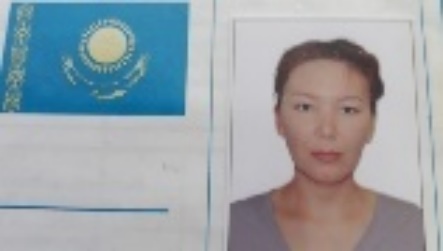 8 часовВт.- 3,4,6 ур,Чт.- 1,2,4 урокФакультатив 2 часаПриказ №2 от 01.09.2018гПедагог Сертификат «Өрлеу» БАҰО» АҚ филиалы «»ҚР Білім беру жүйесінің басшы және ғылыми- педагогикалық қызметкерлерінің біліктілігін арттыратын республикалық институты»«География» и «Естествознание» 2019гБЖ №008646 32Ходаковская Татьяна Викторовна Учитель начальных классов 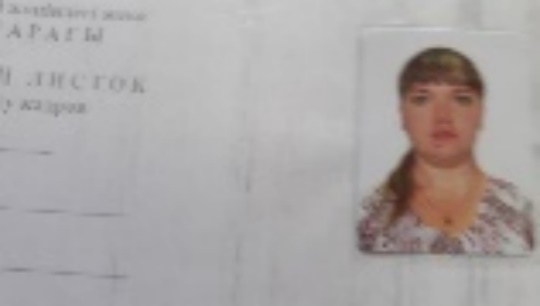 Декретный отпускПриказ №9От 01.09.2016Педагог- модератор Приказ по КГУ «Айдабульская СШ» № 49 от 24.12.2019гКазахстанский Центр Переподготовки и Повышения Квалификации «Инклюзивное образование в общеобразовательных организациях образования»33Ивахина Рената НургазиевнаСтаршая пионерская вожатая 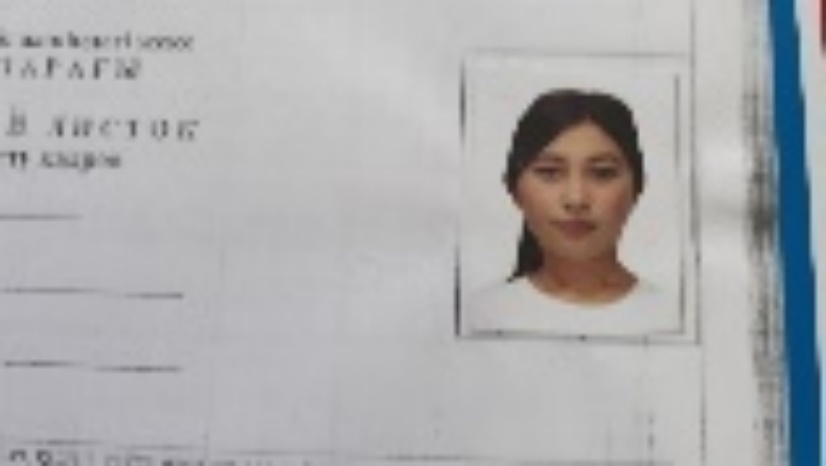 Старшая вожатая 1 ставкаПн-пт с 9.00-18.00Учитель начальных классов5 часовСр.-3,5 урокЧт.- 5 урокПт.- 3,5 урокПриказ № 16 от 13.11.2020гПедагогСертификат  АО «Национальный центр повышения квалификации «Өрлеу»  «Создание психолого- педагогических условий для реализации модели 4К  в начальном образовании» 2021г № 040487434Ерденова Айнур Уралбековна Учитель художественного труда Библиотекарь 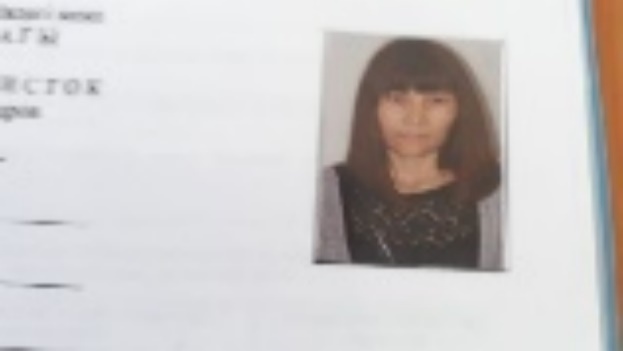 Библиотекарь        1 ставкаПн-пт с 9.00-18.00Учитель художественного труда 8 часовПн.- 6 урок,Ср.-6,7 урокЧт.- 7 урокПт.- 4-7 урокПриказ № 105 от 31.08.2017гПриказ №41 от 17.07.2018гПедагог- модератор Приказ по КГУ «Айдабульская СШ» № 3 от 01.09.2020гСертификат  АО «Национальный центр повышения квалификации «Өрлеу» «Формирование медийно-информационной грамотности в системе профессионального развития школьных библиотекарей»2023г № 0639165Сертификат  АО «Национальный центр повышения квалификации «Өрлеу» «Дизайн және көркемдік модельдеу саласында мұғалімдердің кәсібі құзыреттілігін арттыру»2023г № 063645435Мукужанова Айнаш Махсутовна Учитель начальных классов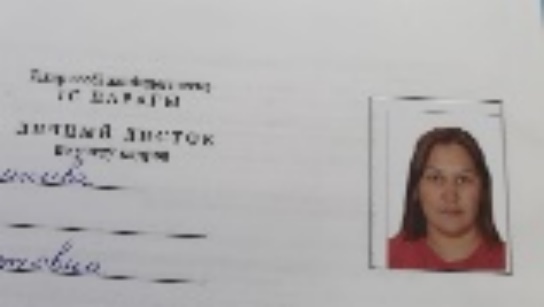 24 часа,1 сменаПн.- 1,2,5 урок,Вт.- 1,2, 4 урок,Ср.-1,2 урокЧт.- 1,2 урокПт.- 1,5 урок2 сменаПн.- 1,3,4 урок,Вт.- 2,3 урок,Ср.-2-4урокЧт.- 1-3 урокПт.- 1,3,5 урокПриказ №34 от 27.01.2022Педагог Сертификат  АОО «Назарбаев интеллектуальные школы» Центр педагогического мастерства«Развитие предметных компетенций учителей начальных классов»2023г № 01113236Журунова Камила Торлибековна Социальный педагог Дефектолог 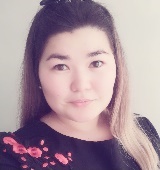 Социальный педагог 1 ставка,Дефектолог 0,5 ставкиПн-пт с 9.00-18.00Приказ № 4 от 01.09.2021 гПедагог Сертификат АОО «Назарбаев интеллектуальные школы»«Развитие социальных навыков школьников: семья, школа, карьера» 2022г  24с7c848cКазахстанский Центр Переподготовки  и Повышения Квалификации «Психолого- педагогическое сопровождение детей с тяжелыми нарушениями речи  в общеобразовательных организациях образования»2023г, № 040121